Section 1In our lab experiment, we found two properties that are different for ionic substances versus molecular substances.  What were those two properties?    _____________________      and   _______________________Based on Thomson’s Plum Pudding model, what has to happen to an atom for it to become positive.  Draw the Plum Pudding model as part of your explanation.The substance C6H12O6 is     (  a molecular substance   /   an ionic substance  )The substance Br2 is     (  a molecular substance   /   an ionic substance  )In the formula  SO42-What does the 2 mean?   ______________________________________________What does the 4 mean? ________________________________________________If dropped into water and dissolved, zinc chloride  would probably ( conduct electricity  /  not conduct electricity )In the following  pair of substances, circle the one that would be expected to melt at a LOWER temperature:Br2       or      NaBrIn the following  pair of substances, circle the one that would be expected to melt at a LOWER temperature:C6H12O6       or      KNO3Write the name of each of the following compounds.CF4		________________________NO2		________________________N2O		________________________SO2		________________________Write the chemical formula for each of the given names. nitrogen triiodide	________________________dinitrogen tetrabromide	________________________diboron hexahydride	________________________carbon monoxide	________________________go online.  the class web page has plenty more practice problems!Section 2Wow, the answers are here.   How convenient!    Cover up the answers and peek at them when necessary.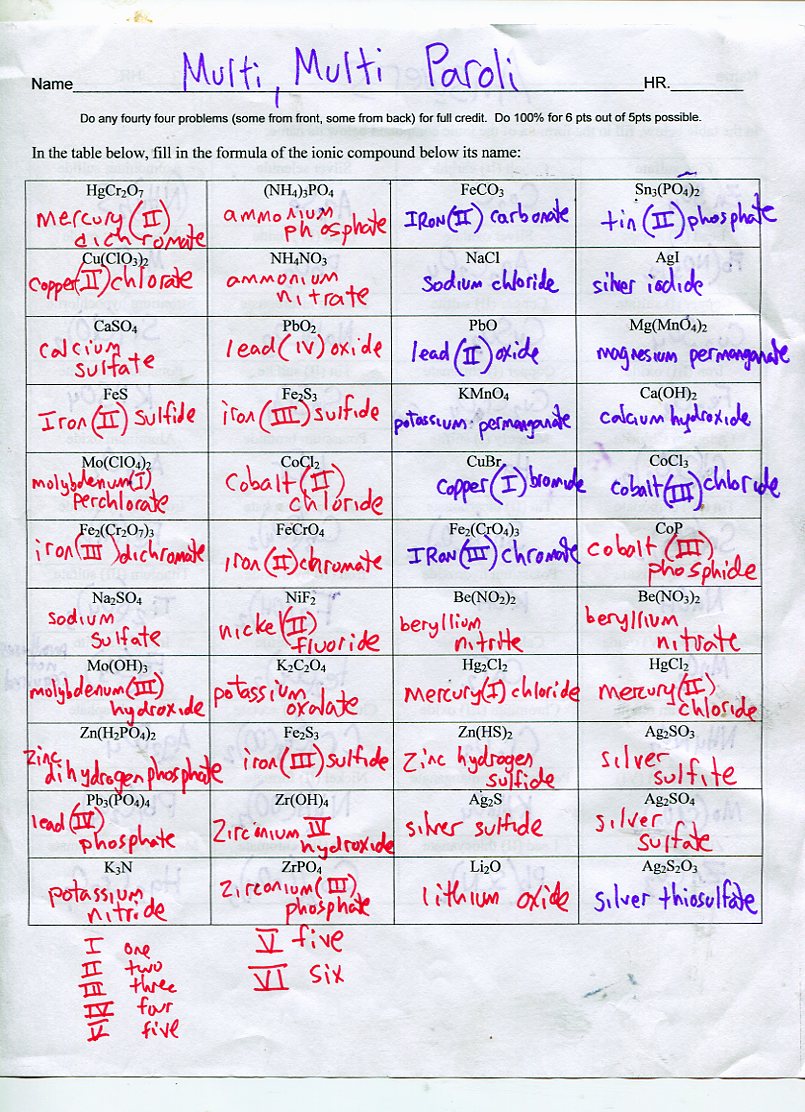 Write the formula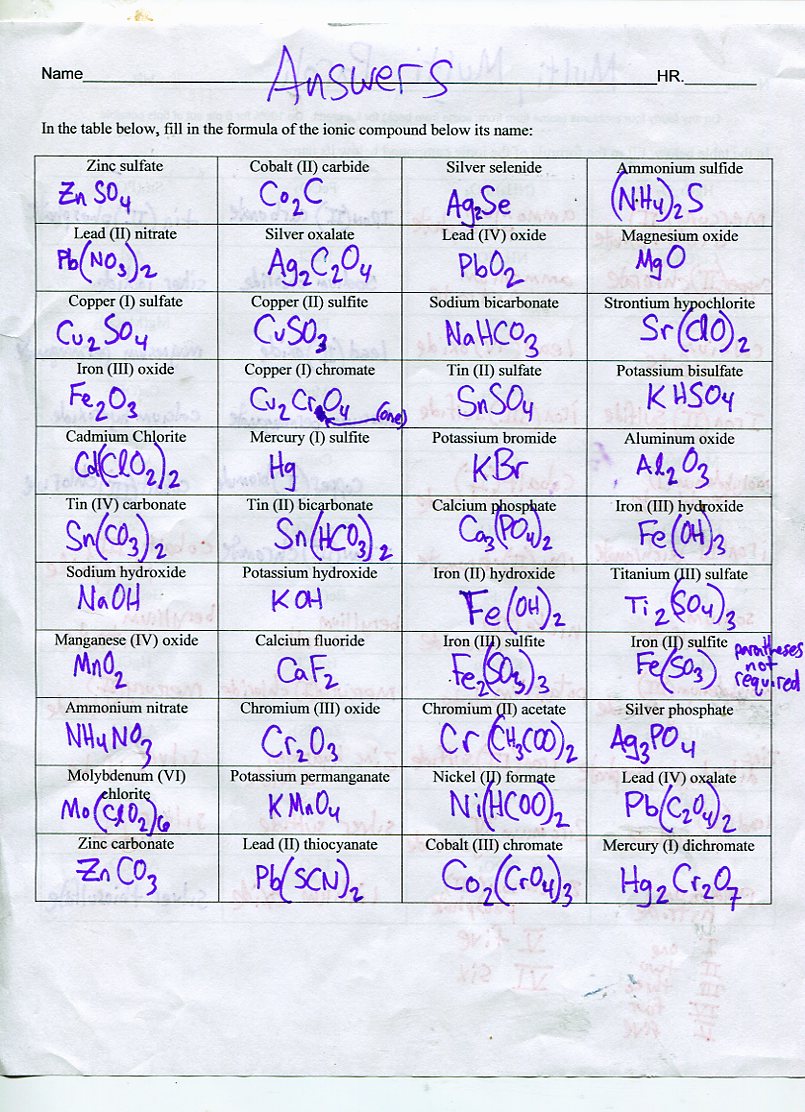 Review #2CλeMis+ry: http://genest.weebly.com     Stop in for help every day at lunch and Tues &Thurs after school!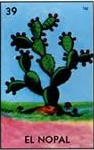 Name_____________Period_____________ Fe2(Cr2O7)3FeCrO4Fe2(CrO4)3CoPNa2SO4NiF2Be(NO2)2Be(NO3)2Mo(OH)3K2C2O4Hg2Cl2HgCl2Tin (IV) carbonateTin (II) bicarbonateCalcium phosphateIron (III) hydroxideSodium hydroxidePotassium hydroxideIron (II) hydroxideTitanium (III) sulfateManganese (IV) oxideCalcium fluorideIron (III) sulfiteIron (II) sulfite